附件1：2018年度广东省注册会计师协会继续教育培训需求调查问卷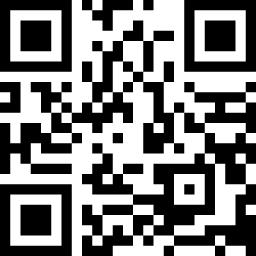 尊敬的会员，您好！在2018年度培训开展之前，我们将通过调研问卷的形式了解您当前的工作背景和学习需求等相关信息，以便我们更有针对性地开展培训，提升培训的效果和质量。您的宝贵意见将帮助我们不断做到更好，感谢您的支持和配合。一、会员基本信息会员姓名：                               所在公司：                   联系电话：                               电子邮件：                   您的最高学历是：□博士    □硕士    □学士    □MBA     □MPA    □大专   □其他，请注明_________________ 您的当前职位是：□权益合伙人   □授薪合伙人   □质量控制总复核   □高级经理/业务经理   □项目经理/经理    □审计员/高级审计师   □审计助理/初级审计师   □其他，请注明________________ 您从事注册会计师工作的年限为：□1-5年      □6-10年      □11-15年     □16年以上二、继续教育培训需求总体而言，您认为省注协应加强哪方面的培训？（可多选）□宏观经济形势□政治思想修养□最新审计、会计、税收法规和制度□会计师事务所新业务拓展□会计师事务所国际业务□会计师事务所内部治理□信息技术对注册会计师行业的影响□政府购买服务及社会管理创新领域服务□管理咨询服务□资本市场法规与实务□综合软实力□其他，请注明________________                          您认为省注协应加强以下哪方面的国家或行业政策培训？（可多选）□十九大精神解读□十八届六中全会精神解读□新形势下“从严治党”对注册会计师行业的要求□供给侧结构性改革“三去一降一补”有关政策解读□行业“十三五”规划解读□行业信息化“十三五”规划解读□会计师事务所品牌建设指南解读□其他，请注明________________   针对以下所列新业务，您是否有相关学习需求？（可多选）□金融企业审计与咨询                 □互联网企业审计与咨询  □公共部门鉴证咨询                   □大型国有企业审计与咨询□财政支出和投资绩效评价业务         □PPP模式与专业服务□医院及医疗机构审计重点             □院校及科研机构审计重点□司法会计咨询                       □股权交易市场业务咨询□高薪科技业务咨询                   □碳排放业务咨询□其他，请注明________________       □无针对以下管理咨询服务，您是否有相关学习需求？（可多选）□全面预算管理     □企业经营分析     □企业资金管理     □企业成本管理□全面风险管理     □企业绩效评价     □企业战略规划     □企业流程再造□企业纳税筹划     □企业绩效评价     □企业并购重组    □企业破产清算□其他，请注明________________        □无针对以下国际审计与咨询业务，您是否有相关学习需求？（可多选）□“一带一路”投资战略咨询            □企业境外投资咨询     □企业跨国并购审计与咨询              □海外子公司延伸审计□国际反避税与企业转移定价            □国际语言，如英语或其他语种□新兴经济体、发达国家法律环境和市场规则□其他，请注明________________        □无针对事务所信息化建设，您是否想针对以下问题做相关了解？（可多选）□“互联网+”时代审计行业的发展趋势   □人工智能对未来社会的影响     □区块链技术对会计审计行业影响        □智能化审计□大数据中的数据挖掘                  □云计算与财务管理□会计师事务所信息化建设与信息化咨询服务□其他，请注明________________        □无您是否对以下综合领导能力提升培训项目感兴趣？（请选择3项您最感兴趣的）□领导者人格魅力与领导艺术            □高情商领导力的养成□营销领导力                          □非人力资源经理的人力资源管理        □领导心理学                          □国学与人生哲学                          □个人财富管理                        □艺术品鉴赏与收藏                    以下事务所内部治理问题可能是您比较关心的？（可多选）□会计师事务所转型和生存之道□会计师事务所品牌建设□会计师事务所如何进行质量控制□会计师事务所如何进行薪酬与绩效管理□事务所如何理解和挖掘企业管理咨询需求□会计师事务所如何进行非审计业务拓展□其他，请注明________________         □无您认为哪种学习方式比较符合您的工作节奏以及学习习惯？（可多选）□学习体验比较重要，比较倾向于参加传统的线下培训   □希望进行自主学习，比较倾向于选择线上视频学习课程□工作时间非常紧张，希望选择10-15分钟的微课进行学习             □希望采取线上线下相结合的方式，如线上进行系统知识学习、线下进行互动与答疑□依据学习内容而定，不同的内容选择不同的学习方式□其他，请注明________________       您乐于接受的线下培训学习方法是：（可多选）□老师讲授     □小组讨论     □案例研讨     □行业交流     □论坛、峰会       □标杆参访     □情景模拟     □其他，请注明________________您认为应加强哪方面的师资力度？（可多选）□政府官员  □院校教授  □科研机构   □行业专家   □企业CFO   □其他，请注明________________您是否希望在培训前能利用“专业人才测评工具”进行一次系统测评，从而针对性的开展培训学习？□是        □否您对继续教育培训的其他需求？请注明：                                                                 三、学位教育培养需求您是否有继续攻读硕士学位的需求？A.有        B.没有       C.说不清目前影响您参加硕士学位教育的因素有哪些?(可多选)A.工作太忙 B. 学位教育学费高昂  C. 学位教育入学考试难   D.学位教育毕业难   E. 异地学习交通成本高    F. 其他您希望注协在哪些方便给予何种培训支持(可多选)A. 时间     B. 学费 C.系统课程    D. 定期讲座    E. 学位教育 F. 学校共建   F. 其他您是否愿意参加高级财会人员专业会计硕士EMPAcc项目?A. 愿意     B. 不愿意（原因：                            ）您对省注协组织培养高级财会人才硕士培养方案有什么意见与建议？您认为人才培养最亟需培训的内容是哪方面？